Бушуйская основная школа- филиал муниципального бюджетного общеобразовательного учреждения «Кириковская средняя школа»РАБОЧАЯ ПРОГРАММАпо предмету «Литературное чтение» для учащихся 4 класса Бушуйской основной школы – филиала муниципального бюджетного общеобразовательного учреждения «Кириковская средняя школа»Составил: учитель Махмудова Мария Насириддиновна 2021-2022 учебный год1.Пояснительная записка.    Настоящая рабочая программа составлена на основании основной образовательной программы среднего общего образования муниципального бюджетного общеобразовательного учреждения «Кириковская средняя школа» от 31 августа 2020 года, утвержденной приказом по учреждению № 188-ОД от 02.09.2020,  учебного плана муниципального бюджетного общеобразовательного учреждения «Кириковская средняя  школа» по литературному чтению для учащихся 4 класса на 2021-2022 учебный год, положения о рабочей программе педагога  муниципального бюджетного общеобразовательного учреждения «Кириковская средняя  школа» реализующего предметы, курсы и дисциплины общего образования от 30 мая 2019 года.    Цели программы: - овладение осознанным, правильным, беглым и выразительным чтением как базовым навыком в системе образования младших школьников; совершенствование всех видов речевой деятельности, обеспечивающих умение работать с разными видами текстов; развитие интереса к чтению и книге; формирование читательского кругозора и приобретение опыта в выборе книг и самостоятельной читательской деятельности.    Задачи: - развитие художественно-творческих и познавательных способностей, эмоциональной отзывчивости при чтении художественных произведений; формирование эстетического отношения к слову и умения понимать художественное произведение;- обогащение нравственного опыта младших школьников средствами художественной литературы; формирование нравственных представлений о добре, дружбе, правде и ответственности; воспитание интереса и уважения к отечественной культуре и культуре народов многонациональной России и других стран.    Литературное чтение как учебный предмет в начальной школе имеет большое значение в решении задач не только обучения, но и воспитания.Знакомство учащихся с доступного их возраста художественными произведениями, духовно-нравственное и эстетическое содержание которых активно влияет на чувства, сознание и волю читателя, способствует формированию личных качеств, соответствующих национальным и общечеловеческим ценностям. Ориентация учащихся на моральные нормы развивает у них умение соотносить свои поступки с этическими принципами поведения культурного человека, формирует навыки доброжелательного сотрудничества.    В процессе освоения курса у младших школьников повышается уровень коммуникативной культуры: формируются умения составлять диалоги, высказывать собственное мнение, строить монолог в соответствии с речевой задачей, работать с различными видами текстов, самостоятельно пользоваться справочным аппаратом учебника, находить информацию в словарях, справочниках и энциклопедиях.    Особое место в программе отводится работе с текстом художественного произведения. На уроках литературного чтения совершенствуется представление о текстах (описание, рассуждение, повествование); учащиеся сравнивают художественные, деловые (учебные) и научно-познавательные тексты, учатся соотносить заглавие с содержанием текста (его темой, главной мыслью), овладевают такими речевыми умениями, как деление текста на части, озаглавливание, составление плана, различение главной и дополнительной информации текста.    Программой предусмотрена литературоведческая пропедевтика. Учащиеся получают первоначальные представления о главной теме, идее (основной мысли) читаемого литературного произведения, об основных жанрах литературных произведений (рассказ, стихотворение, сказка), особенностях малых фольклорных жанров (загадка, пословица, считалка, прибаутка). Дети учатся использовать изобразительные и выразительные средства словесного искусства («живописание словом», сравнение, олицетворение, эпитет, метафора, ритмичность и музыкальность стихотворной речи).    Согласно программе, на изучение литературного чтения в 3 классе отводится 136 часов (34 учебные недели). Исходя из учебного плана Бушуйской основной школы – филиала муниципального бюджетного общеобразовательного учреждения «Кириковская средняя школа» на изучение курса отведено 4 часа в неделю.       Промежуточная аттестация проводится с 04.05.2022 по 25.05.2022 г. в форме проверки техники чтения.2. Планируемые результаты освоения предмета.    Реализация программы обеспечивает достижение выпускниками начальной школы следующих личностных, метапредметных и предметных результатов.    Личностные результаты:1) формирование чувства гордости за свою Родину, её историю, российский народ, становление гуманистических и демократических ценностных ориентации многонационального российского общества;2) формирование средствами литературных произведений целостного взгляда на мир в единстве и разнообразии природы, народов, культур и религий;3) воспитание художественно-эстетического вкуса, эстетических потребностей, ценностей и чувств на основе опыта слушания и заучивания наизусть произведений художественной литературы;4) развитие этических чувств, доброжелательности и эмоционально-нравственной отзывчивости, понимания и сопереживания чувствам других людей;5) формирование уважительного отношения к иному мнению, истории и культуре других народов, выработка умения терпимо относиться к людям иной национальной принадлежности;6) овладение начальными навыками адаптации к школе, к школьному коллективу;7) принятие и освоение социальной роли обучающегося, развитие мотивов учебной деятельности и формирование личностного смысла учения;8) развитие самостоятельности и личной ответственности за свои поступки на основе представлений о нравственных нормах общения;9) развитие навыков сотрудничества со взрослыми и сверстниками в разных социальных ситуациях, умения избегать конфликтов и находить выходы из спорных ситуаций, умения сравнивать поступки героев литературных произведений со своими собственными поступками, осмысливать поступки героев;10) наличие мотивации к творческому труду и бережному отношению к материальным и духовным ценностям, формирование установки на безопасный, здоровый образ жизни.    Метапредметные результаты:1) овладение способностью принимать и сохранять цели и задачи учебной деятельности, поиска средств её осуществления;2) освоение способами решения проблем творческого и поискового характера;3) формирование умения планировать, контролировать и оценивать учебные действия в соответствии с поставленной задачей и условиями её реализации, определять наиболее эффективные способы достижения результата;4) формирование умения понимать причины успеха/неуспеха учебной деятельности и способности конструктивно действовать даже в ситуациях неуспеха;5) использование знаково-символических средств представления информации о книгах;6) активное использование речевых средств для решения коммуникативных и познавательных задач;7) использование различных способов поиска учебной информации в справочниках, словарях, энциклопедиях и интерпретации информации в соответствии с коммуникативными и познавательными задачами;8) овладение навыками смыслового чтения текстов в соответствии с целями и задачами, осознанного построения речевого высказывания в соответствии с задачами коммуникации и составления текстов в устной и письменной формах;9) овладение логическими действиями сравнения, анализа, синтеза, обобщения, классификации по родовидовым признакам, установления причинно-следственных связей, построения рассуждений;10) готовность слушать собеседника и вести диалог, признавать различные точки зрения и право каждого иметь и излагать своё мнение и аргументировать свою точку зрения и оценку событий;11) умение договариваться о распределении ролей в совместной деятельности, осуществлять взаимный контроль в совместной деятельности, общей цели и путей её достижения, осмысливать собственное поведение и поведение окружающих;12) готовность конструктивно разрешать конфликты посредством учёта интересов сторон и сотрудничества.     Предметные результаты:1) понимание литературы как явления национальной и мировой культуры, средства сохранения и передачи нравственных ценностей и традиций;2) осознание значимости чтения для личного развития; формирование представлений о Родине и её людях, окружающем мире, культуре, первоначальных этических представлений, понятий о добре и зле, дружбе, честности; формирование потребности в систематическом чтении;3) достижение необходимого для продолжения образования уровня читательской компетентности, общего речевого развития, т. е. овладение чтением вслух и про себя, элементарными приёмами анализа художественных, научно-познавательных и учебных текстов с использованием элементарных литературоведческих понятий;4) использование разных видов чтения (изучающее (смысловое), выборочное, поисковое); умение осознанно воспринимать и оценивать содержание и специфику различных текстов, участвовать в их обсуждении, давать и обосновывать нравственную оценку поступков героев;5) умение самостоятельно выбирать интересующую литературу, пользоваться справочными источниками для понимания и получения дополнительной информации, составляя самостоятельно краткую аннотацию;6) умение использовать простейшие виды анализа различных текстов: устанавливать причинно-следственные связи и определять главную мысль произведения, делить текст на части, озаглавливать их, составлять простой план, находить средства выразительности, пересказывать произведение;7) умение работать с разными видами текстов, находить характерные особенности научно-познавательных, учебных и художественных произведений. На практическом уровне овладеть некоторыми видами письменной речи (повествование – создание текста по аналогии, рассуждение – письменный ответ на вопрос, описание – характеристика героев). Умение написать отзыв на прочитанное произведение;8) развитие художественно-творческих способностей, умение создавать собственный текст на основе художественного произведения, репродукции картин художников, по иллюстрациям, на основе личного опыта.3. Содержание учебного предмета.Виды речевой и читательской деятельностиАудирование (слушание). Восприятие литературного произведения.Создание условий для полноценного восприятия произведений в единстве содержания и формы, в единстве образного, логического и эмоционального начал. Эмоциональная отзывчивость, понимание настроения литературного произведения, осознание схожести и различий настроений героев, авторской точки зрения. Общая оценка достоинств произведения. Оценка эмоционального состояния героев, анализ их действий и поступков. Сравнение персонажей разных произведений, выявление отношения к ним автора, высказывание собственной оценки, подтверждение собственных суждений текстом произведения.Умение на слух воспринимать разные по жанру произведения, запоминать слова, характеризующие персонажей, образные выражения, создающие картины природы, рисующие человека. Понимать роль описания природы, интерьера, портрета и речи героя.Умение определять задачу чтения - что и с какой целью читается, рассказывается, сообщается. Умение находить средства выразительного чтения произведения: логические ударения, паузы, тон, темп речи в зависимости от задачи чтения.Умение сопоставлять два ряда представлений в произведении – реальных и фантастических.Чтение. Осознанное, правильное, выразительное чтение в соответствии с нормами литературного произношения вслух, чтение молча.Выразительное чтение подготовленного произведения или отрывка из него; использование выразительных средств чтения (темп, тон, логические ударения, паузы, мелодика речи). Использование сведений об авторе книги.Чтение наизусть стихов, отрывков из прозаических произведений (к концу обучения в 4 классе — не менее 20 стихотворений, 6 отрывков из прозы).Работа с текстом. Установление смысловых связей между частями текста. Определение мотивов поведения героев и оценивание их поступков; сопоставление поступков героев.Понимание и различение значений слов в тексте; нахождение в произведении слов и выражений, изображающих поступки героев, картины и явления природы; выделение в тексте эпитетов, сравнений. Составление простого плана к рассказу, сказке; подробный, краткий и выборочный пересказ текста по плану. Составление творческого пересказа (изменение лица рассказчика, продолжение рассказа о судьбе героев на основании собственных предположений, воссоздание содержания произведения в форме словесной картины). Выявление авторского и своего отношения к событиям, героям, фактам.Круг чтенияПроизведения устного народного творчества русского народа и народов мира: сказки, загадки, пословицы, былины, легенды, сказы. Ведущие идеи, объединяющие произведения фольклора разных народов, специфика художественной формы разных произведений словесного творчества. Отрывки из Библии, из летописи. Стихотворные и прозаические произведения отечественных и зарубежных писателей-классиков, детских писателей. Произведения о жизни детей разных народов и стран. Приключенческая детская книга. Научно- познавательная книга: о природе, путешествиях, истории, научных открытиях. Юмористическая и сатирическая книга. Очерки и воспоминания. Справочная детская литература (детские энциклопедии, словари).Примерная тематика. Художественные произведения о жизни детей- сверстников, о Родине и других странах, о труде и творчестве, о путешествиях и приключениях. Научно-познавательные произведения: о растениях и животных, вещах и предметах, изобретениях и изобретателях.Жанровое разнообразие. Расширение знаний в области жанровых особенностей сказки (народной и литературной), рассказов, басен (стихотворных и прозаических), былин и сказок, очерковых произведений. Сравнение художественных и научно-художественных произведений, авторских произведений, разнообразных по жанрам и темам. Народные сказки: плавный ритм чтения, фантастические превращения, волшебные предметы, повторы слов («жили-были», «день-деньской»), постоянные эпитеты («добрый молодец», «красна девица»), устойчивые выражения («день и ночь — сутки прочь»), зачины и их варианты, присказки, особые концовки. Борьба добра и зла, отражение мечты народа.Былины: плавный, напевный ритм чтения, повторы, постоянные эпитеты («сыра земля», «богатырский конь» и т. д.), гиперболы (преувеличения), яркость описания героев, порядок действий (рассказов о былинном богатыре).Литературная сказка. Сходство с народной сказкой (сказочные герои, структурное сходство, превращения, победа добрых сил). Особенность авторского языка, образов, эмоциональных переживаний.Рассказы: художественные, научно-популярные. Особенности художественного рассказа: эмоционально-образное описание героев, интересных случаев из их жизни, возбуждающее воображение читателя.Отношение автора к своим героям.Стихотворное произведение: ритмический рисунок, строка, строфа, рифма, средства выразительности.Научно-художественные рассказы: рассказы о природе, художественные описания природы, художественный образ и познавательная, реальная информация.Научно-популярные рассказы и очерки. Особенности: отличие образа от понятия, термин; развитие логических связей, «язык фактов», главная мысль, вывод, умозаключение.Очерк - повествование о реальных событиях, о людях и их делах, происходящих в действительности. Знакомство с действительными событиями жизни страны, отношением человека к Родине, к людям, к природе.Библиографические сведения о книге. Элементы книги: обложка, титульный лист, оглавление, предисловие, послесловие, аннотация, иллюстрация. Каталог. Каталожная карточка. Периодика (наименования детских газет и журналов). Сведения об авторе. Элементарные знания о времени создания произведения.Литературоведческая пропедевтикаОриентировка в литературоведческих понятиях. Литература, фольклор, литературное произведение, литературное творчество. Литературные жанры: сказка, былина, пословица, загадка, поговорка, сказ, легенда, миф, рассказ, повесть, стихотворение, баллада, пьеса-сказка, очерк, научно-популярное и научно-художественное произведения.Тема, идея произведения; литературный герой, портрет, авторская характеристика, сюжет, композиция; изобразительно-выразительные средства языка (эпитет, сравнение, олицетворение, гипербола). Юмор и сатира как средства выражения авторского замысла. Фантастическое и реальное.Творческая деятельность учащихся (на основе литературных произведений)Умение написать изложение, небольшое сочинение по текстам литературных произведений. «Дописывание», «досказывание» известного сюжета. Сочинение (по аналогии с произведением устного народного творчества) загадок, потешек, сказок, поговорок.Умение писать отзывы о прочитанных книгах, аннотацию на книгу, составить на нее каталожную карточку.Умение воспроизводить сценические действия (по сюжетам небольших произведений) в играх-драматизациях, игровых диалогах, театральных играх.Чтение: работа с информациейРабота с информацией, полученной из выходных сведений, аннотации, содержания. Информация о произведении до чтения (фамилия автора, заголовок, подзаголовок); прогнозирование содержания книги по ее названию и оформлению. Сбор информации о произведении после чтения (жанр, тема, структура).Использование информации из готовых таблиц для характеристики героев. Работа с таблицами, схемами, моделями.Использование поискового, ознакомительного, изучающего и просмотрового видов чтения для получения информации.Нахождение информации, применение ее для решения учебных задач.Определение порядка учебных действий, составление алгоритма (памятки) решения учебной задачи.Оценка полученной информации о книге и литературных героях.4. Тематическое планирование с указанием часов на освоение каждой темы.Необходима коррекция расписания в мае 2022 г. на 33 часа5. Список литературы, используемый при оформлении рабочей программы.1. Учебник. Литературное чтение: 4 класс: в 2 ч. / Л.А.Ефросинина, М.И.Оморокова. - М.: Вентана- Граф.2. Рабочая тетрадь. Литературное чтение: 4 класс, №1, 2, / Л.А.Ефросинина - М.: Вентана- Граф.3. Литературное чтение: программа: 1-4 классы / Л.А.Ефросинина, М.И.Оморокова.– М.: Вентана-Граф.4. Л.А.Ефросинина. Литературное чтение: Контрольные работы, тесты, литературные диктанты, тексты для проверки навыков чтения, диагностические задания: в 2 ч.  – М.: Вентана – Граф, 2006 г.  (Оценка знаний).5. Литературное чтение: итоговая аттестация за курс начальной школы: типовые тестовые задания. СОГЛАСОВАНО:заместитель директора по учебно-воспитательной работе Сластихина Н.П._______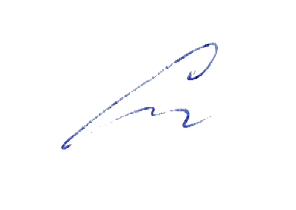 «31» августа 2021 г.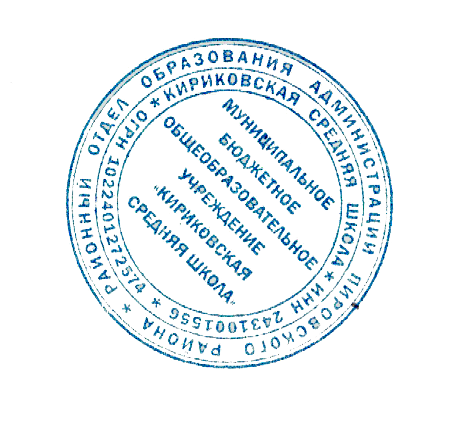 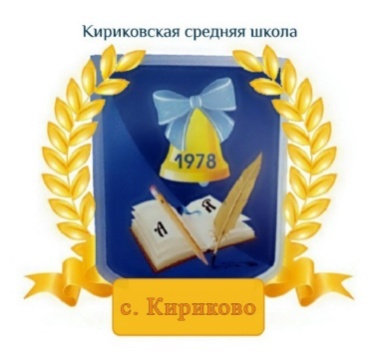 УТВЕРЖДАЮ:Директор муниципального бюджетного общеобразовательного учреждения «Кириковская средняя школа»_________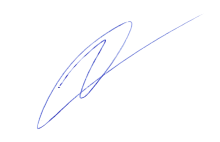 Ивченко О.В.«31» августа 2021 года№ п/п№ п/пТемаКол-воКол-воКол-воДатаРаздел № 1. Произведения фольклора. Сказки. Легенды, былины, героические песни ( 9 часов)Раздел № 1. Произведения фольклора. Сказки. Легенды, былины, героические песни ( 9 часов)Раздел № 1. Произведения фольклора. Сказки. Легенды, былины, героические песни ( 9 часов)Раздел № 1. Произведения фольклора. Сказки. Легенды, былины, героические песни ( 9 часов)Раздел № 1. Произведения фольклора. Сказки. Легенды, былины, героические песни ( 9 часов)Раздел № 1. Произведения фольклора. Сказки. Легенды, былины, героические песни ( 9 часов)Раздел № 1. Произведения фольклора. Сказки. Легенды, былины, героические песни ( 9 часов) Малые жанры фольклора. Дополнительное чтение. Крупицы народной мудрости Малые жанры фольклора. Дополнительное чтение. Крупицы народной мудрости Малые жанры фольклора. Дополнительное чтение. Крупицы народной мудрости101.09.202101.09.2021Произведения фольклора. Волшебная сказка. Русская народная сказка «Иван-царевич и Серый волк».Произведения фольклора. Волшебная сказка. Русская народная сказка «Иван-царевич и Серый волк».Произведения фольклора. Волшебная сказка. Русская народная сказка «Иван-царевич и Серый волк».106.09.202106.09.2021«Былины». Былина «Волхв Всеславович».«Былины». Былина «Волхв Всеславович».«Былины». Былина «Волхв Всеславович».107.09.202107.09.2021Дополнительное чтение. Русская народная сказка «Марья Моревна».Дополнительное чтение. Русская народная сказка «Марья Моревна».Дополнительное чтение. Русская народная сказка «Марья Моревна».108.09.202108.09.2021«Народные легенды». «Легенда о граде Китеже». Проверка техники чтения.«Народные легенды». «Легенда о граде Китеже». Проверка техники чтения.«Народные легенды». «Легенда о граде Китеже». Проверка техники чтения.113.09.202113.09.2021«Легенда о покорении Сибири Ермаком». Книги с народными легендами«Легенда о покорении Сибири Ермаком». Книги с народными легендами«Легенда о покорении Сибири Ермаком». Книги с народными легендами114.09.202114.09.2021«Народные песни». Героическая песня «Кузьма Минин и Дмитрий Пожарский во главе ополчения»«Народные песни». Героическая песня «Кузьма Минин и Дмитрий Пожарский во главе ополчения»«Народные песни». Героическая песня «Кузьма Минин и Дмитрий Пожарский во главе ополчения»115.09.202115.09.2021Слушание и работа с книгами. «Народные песни». Дополнительное чтение.  Песня-слава «Русская Земля». Героическая песня «Суворов приказывает армии переплыть море»Слушание и работа с книгами. «Народные песни». Дополнительное чтение.  Песня-слава «Русская Земля». Героическая песня «Суворов приказывает армии переплыть море»Слушание и работа с книгами. «Народные песни». Дополнительное чтение.  Песня-слава «Русская Земля». Героическая песня «Суворов приказывает армии переплыть море»120.09.202120.09.2021Обобщение. «Книги с фольклорными произведениями». Рубрика «Проверьте себя». Книги с былинами и легендамиОбобщение. «Книги с фольклорными произведениями». Рубрика «Проверьте себя». Книги с былинами и легендамиОбобщение. «Книги с фольклорными произведениями». Рубрика «Проверьте себя». Книги с былинами и легендами121.09.202121.09.2021Раздел № 2. Басни. Русские баснописцы (5 часов)Раздел № 2. Басни. Русские баснописцы (5 часов)Раздел № 2. Басни. Русские баснописцы (5 часов)Раздел № 2. Басни. Русские баснописцы (5 часов)Раздел № 2. Басни. Русские баснописцы (5 часов)Раздел № 2. Басни. Русские баснописцы (5 часов)Раздел № 2. Басни. Русские баснописцы (5 часов)«Произведения русских баснописцев». И. Крылов «Стрекоза и Муравей». И. Хемницер «Стрекоза».  Л.Н. Толстой. «Стрекоза и муравьи». Проверка навыка чтения вслух на начало года«Произведения русских баснописцев». И. Крылов «Стрекоза и Муравей». И. Хемницер «Стрекоза».  Л.Н. Толстой. «Стрекоза и муравьи». Проверка навыка чтения вслух на начало года«Произведения русских баснописцев». И. Крылов «Стрекоза и Муравей». И. Хемницер «Стрекоза».  Л.Н. Толстой. «Стрекоза и муравьи». Проверка навыка чтения вслух на начало года122.09.202122.09.2021Слушание и работа с книгами. «Произведения русских баснописцев». И. Хемницер. «Друзья». Дополнительное чтение. И. Крылов. «Крестьянин в беде».Слушание и работа с книгами. «Произведения русских баснописцев». И. Хемницер. «Друзья». Дополнительное чтение. И. Крылов. «Крестьянин в беде».Слушание и работа с книгами. «Произведения русских баснописцев». И. Хемницер. «Друзья». Дополнительное чтение. И. Крылов. «Крестьянин в беде».127.09.202127.09.2021«Произведения русских баснописцев». А. Измайлов. «Кукушка». Дополнительное чтение. А. Измайлов. «Лестница»«Произведения русских баснописцев». А. Измайлов. «Кукушка». Дополнительное чтение. А. Измайлов. «Лестница»«Произведения русских баснописцев». А. Измайлов. «Кукушка». Дополнительное чтение. А. Измайлов. «Лестница»128.09.202128.09.2021«Баснописец И.А. Крылов». И. Крылов «Мартышка и очки», «Квартет». Дополнительное чтение. И. Крылов «Осёл и Соловей». С. Михалков. «Слово о Крылове».«Баснописец И.А. Крылов». И. Крылов «Мартышка и очки», «Квартет». Дополнительное чтение. И. Крылов «Осёл и Соловей». С. Михалков. «Слово о Крылове».«Баснописец И.А. Крылов». И. Крылов «Мартышка и очки», «Квартет». Дополнительное чтение. И. Крылов «Осёл и Соловей». С. Михалков. «Слово о Крылове».129.09.202129.09.2021И. Крылов «Мартышка и очки». Обобщение по разделу «Басни». Рубрика «Проверьте себя».И. Крылов «Мартышка и очки». Обобщение по разделу «Басни». Рубрика «Проверьте себя».И. Крылов «Мартышка и очки». Обобщение по разделу «Басни». Рубрика «Проверьте себя».104.10.202104.10.2021Раздел № 3. Произведения В.А. Жуковского (4 часа)Раздел № 3. Произведения В.А. Жуковского (4 часа)Раздел № 3. Произведения В.А. Жуковского (4 часа)Раздел № 3. Произведения В.А. Жуковского (4 часа)Раздел № 3. Произведения В.А. Жуковского (4 часа)Раздел № 3. Произведения В.А. Жуковского (4 часа)Раздел № 3. Произведения В.А. Жуковского (4 часа)«Стихотворения Жуковского». В. Жуковский «Песня», «Ночь»«Стихотворения Жуковского». В. Жуковский «Песня», «Ночь»«Стихотворения Жуковского». В. Жуковский «Песня», «Ночь»105.10.202105.10.2021«Волшебные сказки в стихах». В. Жуковский «Спящая царевна».«Волшебные сказки в стихах». В. Жуковский «Спящая царевна».«Волшебные сказки в стихах». В. Жуковский «Спящая царевна».106.10.202106.10.2021Слушание и работа с книгами. «Книги В.А. Жуковского».  Слушание и работа с книгами. «Книги В.А. Жуковского».  Слушание и работа с книгами. «Книги В.А. Жуковского».  111.10.202111.10.2021Обобщение. «Произведения Жуковского». Рубрика «Проверьте себя».Обобщение. «Произведения Жуковского». Рубрика «Проверьте себя».Обобщение. «Произведения Жуковского». Рубрика «Проверьте себя».112.10.202112.10.2021Раздел № 4. Произведения А.С. Пушкина ( 3 часа)Раздел № 4. Произведения А.С. Пушкина ( 3 часа)Раздел № 4. Произведения А.С. Пушкина ( 3 часа)Раздел № 4. Произведения А.С. Пушкина ( 3 часа)Раздел № 4. Произведения А.С. Пушкина ( 3 часа)Раздел № 4. Произведения А.С. Пушкина ( 3 часа)Раздел № 4. Произведения А.С. Пушкина ( 3 часа)«Повторение изученных произведений А.С. Пушкина». Стихотворение «Осень» (отрывки). Дополнительное чтение. Г. Волков «Удивительный Александр Сергеевич».«Повторение изученных произведений А.С. Пушкина». Стихотворение «Осень» (отрывки). Дополнительное чтение. Г. Волков «Удивительный Александр Сергеевич».«Повторение изученных произведений А.С. Пушкина». Стихотворение «Осень» (отрывки). Дополнительное чтение. Г. Волков «Удивительный Александр Сергеевич».113.10.202113.10.2021«Стихи А.С. Пушкина». А.С. Пушкин «И.И. Пущину», «Зимняя дорога», «Осень».«Стихи А.С. Пушкина». А.С. Пушкин «И.И. Пущину», «Зимняя дорога», «Осень».«Стихи А.С. Пушкина». А.С. Пушкин «И.И. Пущину», «Зимняя дорога», «Осень».118.10.202118.10.2021«Сказки А.С. Пушкина». Из воспоминаний В.И. Даля.«Сказки А.С. Пушкина». Из воспоминаний В.И. Даля.«Сказки А.С. Пушкина». Из воспоминаний В.И. Даля.119.10.202119.10.2021Раздел № 5. Произведения  М.Ю Лермонтова (3 часа)Раздел № 5. Произведения  М.Ю Лермонтова (3 часа)Раздел № 5. Произведения  М.Ю Лермонтова (3 часа)Раздел № 5. Произведения  М.Ю Лермонтова (3 часа)Раздел № 5. Произведения  М.Ю Лермонтова (3 часа)Раздел № 5. Произведения  М.Ю Лермонтова (3 часа)Раздел № 5. Произведения  М.Ю Лермонтова (3 часа)«Стихи М.Ю. Лермонтова». М. Лермонтов «Москва, Москва!.. Люблю тебя как сын...».«Стихи М.Ю. Лермонтова». М. Лермонтов «Москва, Москва!.. Люблю тебя как сын...».«Стихи М.Ю. Лермонтова». М. Лермонтов «Москва, Москва!.. Люблю тебя как сын...».120.10.202120.10.2021«Стихи о природе М.Ю. Лермонтова». М. Лермонтов «Горные вершины» М. Лермонтов «Москва, Москва!.. Люблю тебя как сын...».«Стихи о природе М.Ю. Лермонтова». М. Лермонтов «Горные вершины» М. Лермонтов «Москва, Москва!.. Люблю тебя как сын...».«Стихи о природе М.Ю. Лермонтова». М. Лермонтов «Горные вершины» М. Лермонтов «Москва, Москва!.. Люблю тебя как сын...».125.10.202125.10.2021Слушание и работа с книгами.  «Книги М.Ю. Лермонтова». Дополнительное чтение .М. Лермонтов «Казачья колыбельная песня».Слушание и работа с книгами.  «Книги М.Ю. Лермонтова». Дополнительное чтение .М. Лермонтов «Казачья колыбельная песня».Слушание и работа с книгами.  «Книги М.Ю. Лермонтова». Дополнительное чтение .М. Лермонтов «Казачья колыбельная песня».126.10.202126.10.2021Раздел № 6. Произведения П.П. Ершова (3 часа)Раздел № 6. Произведения П.П. Ершова (3 часа)Раздел № 6. Произведения П.П. Ершова (3 часа)Раздел № 6. Произведения П.П. Ершова (3 часа)Раздел № 6. Произведения П.П. Ершова (3 часа)Раздел № 6. Произведения П.П. Ершова (3 часа)Раздел № 6. Произведения П.П. Ершова (3 часа)«Литературные (авторские) сказки». П. Ершов. «Конёк-Горбунок» (отрывки).«Литературные (авторские) сказки». П. Ершов. «Конёк-Горбунок» (отрывки).«Литературные (авторские) сказки». П. Ершов. «Конёк-Горбунок» (отрывки).127.10.202127.10.2021П. Ершов «Конёк-Горбунок» (продолжение).П. Ершов «Конёк-Горбунок» (продолжение).П. Ершов «Конёк-Горбунок» (продолжение).108.11.202108.11.2021Обобщение «Русские поэты». Рубрика «Книжная полка». Рубрика «Проверьте себя».Обобщение «Русские поэты». Рубрика «Книжная полка». Рубрика «Проверьте себя».Обобщение «Русские поэты». Рубрика «Книжная полка». Рубрика «Проверьте себя».109.11.202109.11.2021Раздел № 7. Произведения В.М. Гаршина( 4 часа)Раздел № 7. Произведения В.М. Гаршина( 4 часа)Раздел № 7. Произведения В.М. Гаршина( 4 часа)Раздел № 7. Произведения В.М. Гаршина( 4 часа)Раздел № 7. Произведения В.М. Гаршина( 4 часа)Раздел № 7. Произведения В.М. Гаршина( 4 часа)Раздел № 7. Произведения В.М. Гаршина( 4 часа)«Сказки В.М. Гаршина». В. Гаршин «Лягушка-путешественница».«Сказки В.М. Гаршина». В. Гаршин «Лягушка-путешественница».«Сказки В.М. Гаршина». В. Гаршин «Лягушка-путешественница».110.11.202110.11.2021«Сказки В.М. Гаршина». В. Гаршин «Лягушка-путешественница».«Сказки В.М. Гаршина». В. Гаршин «Лягушка-путешественница».«Сказки В.М. Гаршина». В. Гаршин «Лягушка-путешественница».115.11.202115.11.2021Слушание и работа с детскими книгами. «Авторские сказки». Слушание и работа с детскими книгами. «Авторские сказки». Слушание и работа с детскими книгами. «Авторские сказки». 116.11.202116.11.2021«Повторение литературных сказок». Рубрика «Проверьте себя»..«Повторение литературных сказок». Рубрика «Проверьте себя»..«Повторение литературных сказок». Рубрика «Проверьте себя»..117.11.202117.11.2021Раздел № 8. Произведения русских писателей о детях (5 часов)Раздел № 8. Произведения русских писателей о детях (5 часов)Раздел № 8. Произведения русских писателей о детях (5 часов)Раздел № 8. Произведения русских писателей о детях (5 часов)Раздел № 8. Произведения русских писателей о детях (5 часов)Раздел № 8. Произведения русских писателей о детях (5 часов)Раздел № 8. Произведения русских писателей о детях (5 часов)«Произведения о детях». Н. Гарин-Михайловский «Старый колодезь» (глава из повести «Детство Темы»)«Произведения о детях». Н. Гарин-Михайловский «Старый колодезь» (глава из повести «Детство Темы»)«Произведения о детях». Н. Гарин-Михайловский «Старый колодезь» (глава из повести «Детство Темы»)122.11.202122.11.2021«Произведения о детях». Н. Гарин-Михайловский «Старый колодезь» (продолжение).«Произведения о детях». Н. Гарин-Михайловский «Старый колодезь» (продолжение).«Произведения о детях». Н. Гарин-Михайловский «Старый колодезь» (продолжение).123.11.202123.11.2021Слушание и работа с книгами.  «Произведения о детях». Дополнительное чтение. К. Станюкович. «Максимка».Слушание и работа с книгами.  «Произведения о детях». Дополнительное чтение. К. Станюкович. «Максимка».Слушание и работа с книгами.  «Произведения о детях». Дополнительное чтение. К. Станюкович. «Максимка».124.11.202124.11.2021«Произведения русских писателей о детях». Дополнительное чтение. Д. Мамин-Сибиряк «Вертел». Рубрика «Книжная полка»..«Произведения русских писателей о детях». Дополнительное чтение. Д. Мамин-Сибиряк «Вертел». Рубрика «Книжная полка»..«Произведения русских писателей о детях». Дополнительное чтение. Д. Мамин-Сибиряк «Вертел». Рубрика «Книжная полка»..129.11.202129.11.2021Обобщение по разделу. «Произведения русских писателей о детях». Рубрика «Проверьте себя».Обобщение по разделу. «Произведения русских писателей о детях». Рубрика «Проверьте себя».Обобщение по разделу. «Произведения русских писателей о детях». Рубрика «Проверьте себя».130.11.202130.11.2021Раздел № 9. Произведения зарубежных писателей (7 часов)Раздел № 9. Произведения зарубежных писателей (7 часов)Раздел № 9. Произведения зарубежных писателей (7 часов)Раздел № 9. Произведения зарубежных писателей (7 часов)Раздел № 9. Произведения зарубежных писателей (7 часов)Раздел № 9. Произведения зарубежных писателей (7 часов)Раздел № 9. Произведения зарубежных писателей (7 часов)«Произведения о детях». В. Гюго «Козетта».«Произведения о детях». В. Гюго «Козетта».«Произведения о детях». В. Гюго «Козетта».101.12.202101.12.2021«Произведения о детях». В. Гюго «Козетта».«Произведения о детях». В. Гюго «Козетта».«Произведения о детях». В. Гюго «Козетта».106.12.202106.12.2021«Произведения зарубежных писателей о детях». Марк Твен «Приключения Тома Сойера».«Произведения зарубежных писателей о детях». Марк Твен «Приключения Тома Сойера».«Произведения зарубежных писателей о детях». Марк Твен «Приключения Тома Сойера».107.12.202107.12.2021«Сказки зарубежных писателей». Х.К. Андерсен. «Дикие лебеди».«Сказки зарубежных писателей». Х.К. Андерсен. «Дикие лебеди».«Сказки зарубежных писателей». Х.К. Андерсен. «Дикие лебеди».108.12.202108.12.2021Дополнительное чтение. Х. К. Андерсен «Самое невероятное»Дополнительное чтение. Х. К. Андерсен «Самое невероятное»Дополнительное чтение. Х. К. Андерсен «Самое невероятное»113.12.202113.12.2021«Произведения Х.К. Андерсена»«Произведения Х.К. Андерсена»«Произведения Х.К. Андерсена»114.12.202114.12.2021Обобщение изученного. «Книги зарубежных писателей». Рубрика «Книжная полка».Обобщение изученного. «Книги зарубежных писателей». Рубрика «Книжная полка».Обобщение изученного. «Книги зарубежных писателей». Рубрика «Книжная полка».115.12.202115.12.2021Раздел № 10. В мире книг (13 часов)Раздел № 10. В мире книг (13 часов)Раздел № 10. В мире книг (13 часов)Раздел № 10. В мире книг (13 часов)Раздел № 10. В мире книг (13 часов)Раздел № 10. В мире книг (13 часов)Раздел № 10. В мире книг (13 часов)«Книга книг — Библия». Детская Библия. Проверка навыка чтения вслух.«Книга книг — Библия». Детская Библия. Проверка навыка чтения вслух.«Книга книг — Библия». Детская Библия. Проверка навыка чтения вслух.120.12.202120.12.2021«Мифы Древней Греции». Древнегреческие мифы «Арион», «Дедал и Икар».«Мифы Древней Греции». Древнегреческие мифы «Арион», «Дедал и Икар».«Мифы Древней Греции». Древнегреческие мифы «Арион», «Дедал и Икар».121.12.202121.12.2021«Мифы народов мира». Славянский миф «Ярило-Солнце».«Мифы народов мира». Славянский миф «Ярило-Солнце».«Мифы народов мира». Славянский миф «Ярило-Солнце».122.12.202122.12.2021Слушание и работа с детскими книгами. «Мифы народов мира».Слушание и работа с детскими книгами. «Мифы народов мира».Слушание и работа с детскими книгами. «Мифы народов мира».127.12.202127.12.2021«Книги Древней Руси». «Деятельность Ярослава. Похвала книгам» (отрывок из «Повести временных лет»). «О князе Владимире».«Книги Древней Руси». «Деятельность Ярослава. Похвала книгам» (отрывок из «Повести временных лет»). «О князе Владимире».«Книги Древней Руси». «Деятельность Ярослава. Похвала книгам» (отрывок из «Повести временных лет»). «О князе Владимире».128.12.202128.12.2021«Первая славянская азбука» .Отрывки из «Повести временных лет».«Первая славянская азбука» .Отрывки из «Повести временных лет».«Первая славянская азбука» .Отрывки из «Повести временных лет».129.12.202129.12.2021Слушание и работа с детскими книгами. «Повторение изученных произведений Л.Н. Толстого».  Слушание и работа с детскими книгами. «Повторение изученных произведений Л.Н. Толстого».  Слушание и работа с детскими книгами. «Повторение изученных произведений Л.Н. Толстого».  110.01.202210.01.2022«Художественные рассказы». Л.Н. Толстой «Акула».«Художественные рассказы». Л.Н. Толстой «Акула».«Художественные рассказы». Л.Н. Толстой «Акула».111.01.202211.01.2022«Басни Л.Н. Толстого». Л.Н. Толстой. «Мужик и Водяной».«Басни Л.Н. Толстого». Л.Н. Толстой. «Мужик и Водяной».«Басни Л.Н. Толстого». Л.Н. Толстой. «Мужик и Водяной».112.01.202212.01.2022«Научно-популярные рассказы». Л.Н. Толстой. «Черепаха».«Научно-популярные рассказы». Л.Н. Толстой. «Черепаха».«Научно-популярные рассказы». Л.Н. Толстой. «Черепаха».117.01.202217.01.2022«Познавательные рассказы». Л.Н. Толстой. «Русак».«Познавательные рассказы». Л.Н. Толстой. «Русак».«Познавательные рассказы». Л.Н. Толстой. «Русак».118.01.202218.01.2022Слушание и работа с детскими книгами. «Былины Л.Н. Толстого». Былина Л.Н. Толстого «Святогор-богатырь».Слушание и работа с детскими книгами. «Былины Л.Н. Толстого». Былина Л.Н. Толстого «Святогор-богатырь».Слушание и работа с детскими книгами. «Былины Л.Н. Толстого». Былина Л.Н. Толстого «Святогор-богатырь».119.01.202219.01.2022Обобщение. Рубрика «Проверьте себя».Обобщение. Рубрика «Проверьте себя».Обобщение. Рубрика «Проверьте себя».124.01.202224.01.2022Раздел № 11. Стихи А.А. Блока и К. Бальмонта (6 часов)Раздел № 11. Стихи А.А. Блока и К. Бальмонта (6 часов)Раздел № 11. Стихи А.А. Блока и К. Бальмонта (6 часов)Раздел № 11. Стихи А.А. Блока и К. Бальмонта (6 часов)Раздел № 11. Стихи А.А. Блока и К. Бальмонта (6 часов)Раздел № 11. Стихи А.А. Блока и К. Бальмонта (6 часов)Раздел № 11. Стихи А.А. Блока и К. Бальмонта (6 часов)«Стихи о Родине». А. Блок «Россия».«Стихи о Родине». А. Блок «Россия».«Стихи о Родине». А. Блок «Россия».125.01.202225.01.2022«Стихи А.А. Блока для детей».«Стихи А.А. Блока для детей».«Стихи А.А. Блока для детей».126.01.202226.01.2022«Стихи о Родине и о природе». К. Бальмонт «Россия». «Стихи о Родине и о природе». К. Бальмонт «Россия». «Стихи о Родине и о природе». К. Бальмонт «Россия». 131.01.202231.01.2022«Стихи о Родине и о природе». К. Бальмонт «К зиме».«Стихи о Родине и о природе». К. Бальмонт «К зиме».«Стихи о Родине и о природе». К. Бальмонт «К зиме».101.02.202201.02.2022«Стихи о природе» .К. Бальмонт «Снежинка».«Стихи о природе» .К. Бальмонт «Снежинка».«Стихи о природе» .К. Бальмонт «Снежинка».102.02.202202.02.2022«Сказочные стихи» .К. Бальмонт «У чудищ».«Сказочные стихи» .К. Бальмонт «У чудищ».«Сказочные стихи» .К. Бальмонт «У чудищ».107.02.202207.02.2022Раздел № 12. Произведения о природе и животных (7 часов)Раздел № 12. Произведения о природе и животных (7 часов)Раздел № 12. Произведения о природе и животных (7 часов)Раздел № 12. Произведения о природе и животных (7 часов)Раздел № 12. Произведения о природе и животных (7 часов)Раздел № 12. Произведения о природе и животных (7 часов)Раздел № 12. Произведения о природе и животных (7 часов)«Рассказы о животных». А. Куприн «Скворцы».«Рассказы о животных». А. Куприн «Скворцы».«Рассказы о животных». А. Куприн «Скворцы».108.02.202208.02.2022Слушание и работа с детскими книгами. «Сказки и легенды русских писателей». Слушание и работа с детскими книгами. «Сказки и легенды русских писателей». Слушание и работа с детскими книгами. «Сказки и легенды русских писателей». 109.02.202209.02.2022Слушание и работа с детскими книгами. «Произведения о животных». Рубрика «Книжная полка». Слушание и работа с детскими книгами. «Произведения о животных». Рубрика «Книжная полка». Слушание и работа с детскими книгами. «Произведения о животных». Рубрика «Книжная полка». 114.02.202214.02.2022Обобщение. Рубрика «Проверьте себя» .Обобщение. Рубрика «Проверьте себя» .Обобщение. Рубрика «Проверьте себя» .115.02.202215.02.2022«Стихи о природе». И. Бунин. «Гаснет вечер, даль синеет...», «Детство».«Стихи о природе». И. Бунин. «Гаснет вечер, даль синеет...», «Детство».«Стихи о природе». И. Бунин. «Гаснет вечер, даль синеет...», «Детство».116.02.202216.02.2022Слушание и работа с детскими книгами. «Стихи русских поэтов». И. Бунин «Гаснет вечер, даль синеет...».Слушание и работа с детскими книгами. «Стихи русских поэтов». И. Бунин «Гаснет вечер, даль синеет...».Слушание и работа с детскими книгами. «Стихи русских поэтов». И. Бунин «Гаснет вечер, даль синеет...».121.02.202221.02.2022Обобщение. «Стихи русских поэтов». Рубрика «Проверьте себя».Обобщение. «Стихи русских поэтов». Рубрика «Проверьте себя».Обобщение. «Стихи русских поэтов». Рубрика «Проверьте себя».122.02.202222.02.2022Раздел № 13. Произведения С.Я. Маршака (8 часов)Раздел № 13. Произведения С.Я. Маршака (8 часов)Раздел № 13. Произведения С.Я. Маршака (8 часов)Раздел № 13. Произведения С.Я. Маршака (8 часов)Раздел № 13. Произведения С.Я. Маршака (8 часов)Раздел № 13. Произведения С.Я. Маршака (8 часов)Раздел № 13. Произведения С.Я. Маршака (8 часов)«Стихотворения С.Я. Маршака». С. Маршак «Словарь».«Стихотворения С.Я. Маршака». С. Маршак «Словарь».«Стихотворения С.Я. Маршака». С. Маршак «Словарь».128.02.202228.02.2022Дополнительное чтение. Произведения С. Маршака.Дополнительное чтение. Произведения С. Маршака.Дополнительное чтение. Произведения С. Маршака.101.03.202201.03.2022«Пьесы-сказки С.Я. Маршака». «Двенадцать месяцев» .«Пьесы-сказки С.Я. Маршака». «Двенадцать месяцев» .«Пьесы-сказки С.Я. Маршака». «Двенадцать месяцев» .102.03.202202.03.2022«Пьесы-сказки С.Я. Маршака». «Двенадцать месяцев».«Пьесы-сказки С.Я. Маршака». «Двенадцать месяцев».«Пьесы-сказки С.Я. Маршака». «Двенадцать месяцев».109.03.202209.03.2022Слушание и работа с книгами. «Пьесы-сказки С.Я. Маршака». Проверка навыка чтения вслух.Слушание и работа с книгами. «Пьесы-сказки С.Я. Маршака». Проверка навыка чтения вслух.Слушание и работа с книгами. «Пьесы-сказки С.Я. Маршака». Проверка навыка чтения вслух.114.03.202214.03.2022«С. Маршак — переводчик». Р. Бернс «В горах моё сердце...» (перевод С. Маршака).«С. Маршак — переводчик». Р. Бернс «В горах моё сердце...» (перевод С. Маршака).«С. Маршак — переводчик». Р. Бернс «В горах моё сердце...» (перевод С. Маршака).115.03.202215.03.2022Обобщение по разделу «Произведения С.Я. Маршака». Рубрика «Проверьте себя».Обобщение по разделу «Произведения С.Я. Маршака». Рубрика «Проверьте себя».Обобщение по разделу «Произведения С.Я. Маршака». Рубрика «Проверьте себя».116.03.202216.03.2022Библиотечный урок «Маршак — сказочник, поэт, драматург, переводчик».Библиотечный урок «Маршак — сказочник, поэт, драматург, переводчик».Библиотечный урок «Маршак — сказочник, поэт, драматург, переводчик».128.03.202228.03.2022Раздел № 14. Стихи Н.А. Заболоцкого (3 часа)Раздел № 14. Стихи Н.А. Заболоцкого (3 часа)Раздел № 14. Стихи Н.А. Заболоцкого (3 часа)Раздел № 14. Стихи Н.А. Заболоцкого (3 часа)Раздел № 14. Стихи Н.А. Заболоцкого (3 часа)Раздел № 14. Стихи Н.А. Заболоцкого (3 часа)Раздел № 14. Стихи Н.А. Заболоцкого (3 часа)«Стихи для детей». Н. Заболоцкий «Детство».«Стихи для детей». Н. Заболоцкий «Детство».«Стихи для детей». Н. Заболоцкий «Детство».129.03.202229.03.2022«Стихи Н.А. Заболоцкого». Н. Заболоцкий «Лебедь в зоопарке».«Стихи Н.А. Заболоцкого». Н. Заболоцкий «Лебедь в зоопарке».«Стихи Н.А. Заболоцкого». Н. Заболоцкий «Лебедь в зоопарке».130.03.202230.03.2022Библиотечный урок. «Стихи русских поэтов». Книги со стихотворениями русских поэтов. Н. Заболоцкий «Лебедь в зоопарке».Библиотечный урок. «Стихи русских поэтов». Книги со стихотворениями русских поэтов. Н. Заболоцкий «Лебедь в зоопарке».Библиотечный урок. «Стихи русских поэтов». Книги со стихотворениями русских поэтов. Н. Заболоцкий «Лебедь в зоопарке».104.04.202204.04.2022Раздел № 15. Произведения о детях войны (7 часов)Раздел № 15. Произведения о детях войны (7 часов)Раздел № 15. Произведения о детях войны (7 часов)Раздел № 15. Произведения о детях войны (7 часов)Раздел № 15. Произведения о детях войны (7 часов)Раздел № 15. Произведения о детях войны (7 часов)Раздел № 15. Произведения о детях войны (7 часов)Дополнительное чтение. В.П. Катаев. «Сын полка».Дополнительное чтение. В.П. Катаев. «Сын полка».Дополнительное чтение. В.П. Катаев. «Сын полка».105.04.202205.04.2022В.П. Катаев «Сын полка» (отдельные главы). Нанайская сказка «Отважный сын».В.П. Катаев «Сын полка» (отдельные главы). Нанайская сказка «Отважный сын».В.П. Катаев «Сын полка» (отдельные главы). Нанайская сказка «Отважный сын».106.04.202206.04.2022Слушание и работа с детскими книгами. «Книги о детях войны». Детские журналы и книги.Слушание и работа с детскими книгами. «Книги о детях войны». Детские журналы и книги.Слушание и работа с детскими книгами. «Книги о детях войны». Детские журналы и книги.111.04.202211.04.2022Дополнительное чтение. К. Симонов «Сын артиллериста».Дополнительное чтение. К. Симонов «Сын артиллериста».Дополнительное чтение. К. Симонов «Сын артиллериста».112.04.202212.04.2022«Стихи о родной природе». Н. Рубцов «Берёзы».«Стихи о родной природе». Н. Рубцов «Берёзы».«Стихи о родной природе». Н. Рубцов «Берёзы».113.04.202213.04.2022«Стихи о Родине». Н. Рубцов «Тихая моя родина».«Стихи о Родине». Н. Рубцов «Тихая моя родина».«Стихи о Родине». Н. Рубцов «Тихая моя родина».118.04.202218.04.2022Обобщение. Рубрика «Проверьте себя»Обобщение. Рубрика «Проверьте себя»Обобщение. Рубрика «Проверьте себя»119.04.202219.04.2022Раздел № 15. Произведения С.В. Михалкова (1 час)Раздел № 15. Произведения С.В. Михалкова (1 час)Раздел № 15. Произведения С.В. Михалкова (1 час)Раздел № 15. Произведения С.В. Михалкова (1 час)Раздел № 15. Произведения С.В. Михалкова (1 час)Раздел № 15. Произведения С.В. Михалкова (1 час)Раздел № 15. Произведения С.В. Михалкова (1 час)С. Михалков «Школа», «Хижина дяди Тома». Дополнительное чтение. С. Михалков. «Как бы мы жили без книг?» Книга Г. Бичер-Стоу «Хижина дяди Тома».С. Михалков «Школа», «Хижина дяди Тома». Дополнительное чтение. С. Михалков. «Как бы мы жили без книг?» Книга Г. Бичер-Стоу «Хижина дяди Тома».С. Михалков «Школа», «Хижина дяди Тома». Дополнительное чтение. С. Михалков. «Как бы мы жили без книг?» Книга Г. Бичер-Стоу «Хижина дяди Тома».120.04.202220.04.2022Раздел № 16. Юмористические произведения (2 часа)Раздел № 16. Юмористические произведения (2 часа)Раздел № 16. Юмористические произведения (2 часа)Раздел № 16. Юмористические произведения (2 часа)Раздел № 16. Юмористические произведения (2 часа)Раздел № 16. Юмористические произведения (2 часа)Раздел № 16. Юмористические произведения (2 часа)«Юмористические рассказы о детях и для детей». Н. Носов «Федина задача». «Юмористические рассказы о детях и для детей». Н. Носов «Федина задача». «Юмористические рассказы о детях и для детей». Н. Носов «Федина задача». 125.04.202225.04.2022«Юмористические стихи» И. Гамазкова. «Страдания».  «Юмористические стихи» И. Гамазкова. «Страдания».  «Юмористические стихи» И. Гамазкова. «Страдания».  126.04.202226.04.2022Раздел № 17. Очерки (5 часов)Раздел № 17. Очерки (5 часов)Раздел № 17. Очерки (5 часов)Раздел № 17. Очерки (5 часов)Раздел № 17. Очерки (5 часов)Раздел № 17. Очерки (5 часов)Раздел № 17. Очерки (5 часов)«Очерки о Родине». И. Соколов-Микитов «Родина». Дополнительное чтение. М. Шолохов. «Любимая мать-отчизна». Хантыйская сказка «Мальчик Идэ».«Очерки о Родине». И. Соколов-Микитов «Родина». Дополнительное чтение. М. Шолохов. «Любимая мать-отчизна». Хантыйская сказка «Мальчик Идэ».«Очерки о Родине». И. Соколов-Микитов «Родина». Дополнительное чтение. М. Шолохов. «Любимая мать-отчизна». Хантыйская сказка «Мальчик Идэ».127.04.202227.04.2022«Очерки о людях». А. Куприн «Сказки Пушкина». Н. Шер «Картины-сказки». Дополнительное чтение. М. Горький «О сказках».«Очерки о людях». А. Куприн «Сказки Пушкина». Н. Шер «Картины-сказки». Дополнительное чтение. М. Горький «О сказках».«Очерки о людях». А. Куприн «Сказки Пушкина». Н. Шер «Картины-сказки». Дополнительное чтение. М. Горький «О сказках».102.05.202202.05.2022Слушание и работа с книгами. «Темы очерков». Дополнительное чтение. Р. Сеф «О стихах Джона Чиарди». Детские газеты и журналы.Слушание и работа с книгами. «Темы очерков». Дополнительное чтение. Р. Сеф «О стихах Джона Чиарди». Детские газеты и журналы.Слушание и работа с книгами. «Темы очерков». Дополнительное чтение. Р. Сеф «О стихах Джона Чиарди». Детские газеты и журналы.103.05.202203.05.2022Обобщение. Рубрика «Проверьте себя». Дополнительное чтение. М. Горький. «О книгах». Ю. Яковлев «Право на жизнь».Обобщение. Рубрика «Проверьте себя». Дополнительное чтение. М. Горький. «О книгах». Ю. Яковлев «Право на жизнь».Обобщение. Рубрика «Проверьте себя». Дополнительное чтение. М. Горький. «О книгах». Ю. Яковлев «Право на жизнь».104.05.202204.05.2022Промежуточная аттестация. Тестовая работа (работа с текстом).Промежуточная аттестация. Тестовая работа (работа с текстом).Промежуточная аттестация. Тестовая работа (работа с текстом).09.05.202209.05.2022Раздел № 18. Путешествия. Приключения. Фантастика (7 часов)Раздел № 18. Путешествия. Приключения. Фантастика (7 часов)Раздел № 18. Путешествия. Приключения. Фантастика (7 часов)Раздел № 18. Путешествия. Приключения. Фантастика (7 часов)Раздел № 18. Путешествия. Приключения. Фантастика (7 часов)Раздел № 18. Путешествия. Приключения. Фантастика (7 часов)Раздел № 18. Путешествия. Приключения. Фантастика (7 часов)«В мире фантастики». Н. Вагнер «Фея Фантаста».«В мире фантастики». Н. Вагнер «Фея Фантаста».«В мире фантастики». Н. Вагнер «Фея Фантаста».110.05.202210.05.2022Н. Вагнер «Берёза».Н. Вагнер «Берёза».Н. Вагнер «Берёза».111.05.202211.05.2022Слушание и работа с детскими книгами.  «Книги Н.П. Вагнера». Проверка навыка чтения вслух на конец года.Слушание и работа с детскими книгами.  «Книги Н.П. Вагнера». Проверка навыка чтения вслух на конец года.Слушание и работа с детскими книгами.  «Книги Н.П. Вагнера». Проверка навыка чтения вслух на конец года.116.05.202216.05.2022   99Ненецкая сказка «Два брата». Контрольная работа (работа с тестом).Ненецкая сказка «Два брата». Контрольная работа (работа с тестом).Ненецкая сказка «Два брата». Контрольная работа (работа с тестом).117.05.202217.05.2022100«Приключенческая литература». Дж. Свифт «Гулливер в стране лилипутов» (отдельные главы).«Приключенческая литература». Дж. Свифт «Гулливер в стране лилипутов» (отдельные главы).«Приключенческая литература». Дж. Свифт «Гулливер в стране лилипутов» (отдельные главы).118.05.202218.05.2022101«Приключенческая литература». Дж. Свифт «Гулливер в стране лилипутов» (продолжение).«Приключенческая литература». Дж. Свифт «Гулливер в стране лилипутов» (продолжение).«Приключенческая литература». Дж. Свифт «Гулливер в стране лилипутов» (продолжение).123.05.202223.05.2022102Обобщающий урок. Рубрика «Проверьте себя».Обобщающий урок. Рубрика «Проверьте себя».Обобщающий урок. Рубрика «Проверьте себя».124.05.202224.05.2022103-136Дополнительные урокиДополнительные урокиДополнительные уроки33Итого: Итого: Итого: 136